Club des Loisirs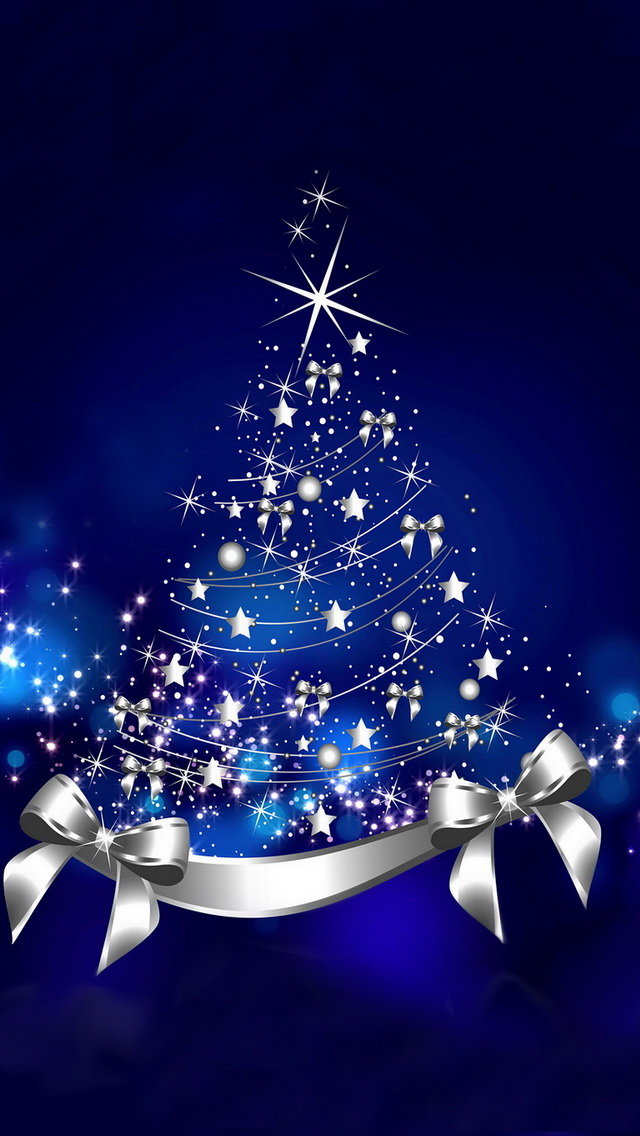 Marché de NoëlSamedi 7 et dimanche 8 décembre 2019Dans la salle polyvalente*** Entrée libre ***De 9h30 à 18h